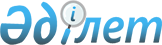 О внесении изменения в решение Целиноградского районного маслихата от 25 апреля 2016 года № 17/2-6 "О дополнительном регламентировании порядка проведения мирных собраний, митингов, шествий, пикетов и демонстраций в Целиноградском районе"
					
			Утративший силу
			
			
		
					Решение Целиноградского районного маслихата Акмолинской области от 25 октября 2019 года № 356/51-6. Зарегистрировано Департаментом юстиции Акмолинской области 30 октября 2019 года № 7451. Утратило силу решением Целиноградского районного маслихата Акмолинской области от 10 июля 2020 года № 429/64-6
      Сноска. Утратило силу решением Целиноградского районного маслихата Акмолинской области от 10.07.2020 № 429/64-6 (вводится в действие со дня официального опубликования).
      В соответствии со статьей 6 Закона Республики Казахстан от 23 января 2001 года "О местном государственном управлении и самоуправлении в Республике Казахстан", статей 10 Закона Республики Казахстан от 17 марта 1995 года "О порядке организации и проведения мирных собраний, митингов, шествий, пикетов и демонстраций в Республике Казахстан" Целиноградский районный маслихат РЕШИЛ:
      1. Внести в решение Целиноградского районного маслихата "О дополнительном регламентировании порядка проведения мирных собраний, митингов, шествий, пикетов и демонстраций в Целиноградском районе" от 25 апреля 2016 года № 17/2-6 (зарегистрировано в Реестре государственной регистрации нормативных правовых актов № 5387, опубликовано 6 июня 2016 года в информационно-правовой системе "Әділет") следующее изменение:
      в приложении к указанному решению:
      пункт 1 изложить в новой редакции:
      "1. Определить места проведения мирных собраний и митингов:
      1) село Акмол, улица Гагарина, площадь перед зданием районного Дома культуры;
      2) село Акмол, микрорайон "Бахыт", площадь напротив стадиона.".
      2. Настоящее решение вступает в силу со дня государственной регистрации в Департаменте юстиции Акмолинской области и вводится в действие со дня официального опубликования.
      "СОГЛАСОВАНО"
					© 2012. РГП на ПХВ «Институт законодательства и правовой информации Республики Казахстан» Министерства юстиции Республики Казахстан
				
      Председатель сессии
Целиноградского районного
маслихата

И.Саденова

      Секретарь Целиноградского
районного маслихата

Б.Ибраев

      Аким Целиноградского района
